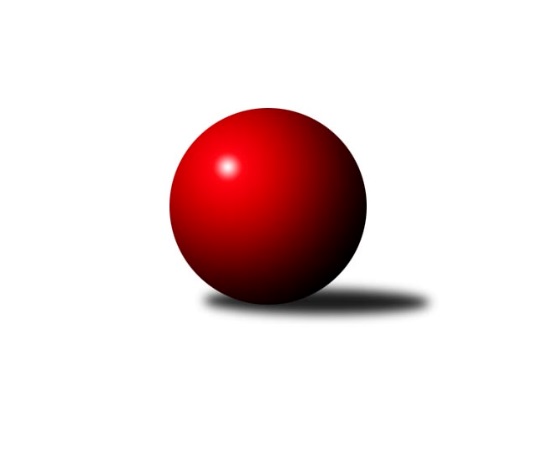 Č.2Ročník 2019/2020	27.9.2019Nejlepšího výkonu v tomto kole: 2749 dosáhlo družstvo: KK Hilton Sezimovo Ústí AJihočeský KP1 2019/2020Výsledky 2. kolaSouhrnný přehled výsledků:TJ Nová Ves u Českých Budějovic 	- TJ Dynamo České Budějovice A	5:3	2574:2497	(7.0:5.0)	27.9.KK Hilton Sezimovo Ústí B	- TJ Kunžak A	6:2	2649:2569	(6.0:6.0)	27.9.TJ Spartak Soběslav 	- TJ Sokol Chotoviny B	3:5	2365:2393	(6.0:6.0)	27.9.KK Český Krumlov A	- TJ Lokomotiva České Budějovice B	1:7	2271:2476	(3.0:9.0)	27.9.TJ Sokol Nové Hrady 	- TJ Sokol Písek A	5:3	2516:2490	(7.0:5.0)	27.9.TJ Centropen Dačice D	- KK Hilton Sezimovo Ústí A	2:6	2727:2749	(5.0:7.0)	27.9.TJ Lokomotiva České Budějovice B	- TJ Nová Ves u Českých Budějovic 	2:6	2460:2504	(4.0:8.0)	24.9.Tabulka družstev:	1.	TJ Nová Ves u Českých Budějovic	2	2	0	0	11.0 : 5.0 	15.0 : 9.0 	 2539	4	2.	TJ Sokol Nové Hrady	2	2	0	0	10.0 : 6.0 	14.0 : 10.0 	 2474	4	3.	KK Hilton Sezimovo Ústí B	2	1	1	0	10.0 : 6.0 	10.5 : 13.5 	 2653	3	4.	KK Hilton Sezimovo Ústí A	1	1	0	0	6.0 : 2.0 	7.0 : 5.0 	 2749	2	5.	TJ Sokol Písek A	2	1	0	1	9.0 : 7.0 	14.0 : 10.0 	 2450	2	6.	TJ Lokomotiva České Budějovice B	2	1	0	1	9.0 : 7.0 	13.0 : 11.0 	 2468	2	7.	TJ Sokol Chotoviny B	2	1	0	1	8.0 : 8.0 	11.0 : 13.0 	 2367	2	8.	KK Český Krumlov A	2	1	0	1	6.0 : 10.0 	10.0 : 14.0 	 2309	2	9.	TJ Centropen Dačice D	2	0	1	1	6.0 : 10.0 	12.5 : 11.5 	 2689	1	10.	TJ Dynamo České Budějovice A	1	0	0	1	3.0 : 5.0 	5.0 : 7.0 	 2497	0	11.	TJ Kunžak A	2	0	0	2	5.0 : 11.0 	11.0 : 13.0 	 2487	0	12.	TJ Spartak Soběslav	2	0	0	2	5.0 : 11.0 	9.0 : 15.0 	 2348	0Podrobné výsledky kola:	 TJ Nová Ves u Českých Budějovic 	2574	5:3	2497	TJ Dynamo České Budějovice A	Dobroslava Procházková	 	 213 	 211 		424 	 2:0 	 378 	 	186 	 192		Lukáš Chmel	Pavel Jesenič	 	 210 	 184 		394 	 1:1 	 421 	 	209 	 212		Jan Hess	Saša Sklenář	 	 238 	 224 		462 	 2:0 	 417 	 	209 	 208		Vít Ondřich	Jiří Pokorný	 	 218 	 206 		424 	 0:2 	 442 	 	229 	 213		Patrik Postl	Vladimír Vlček	 	 212 	 197 		409 	 0:2 	 437 	 	219 	 218		Jan Kotnauer	Martin Vašíček	 	 231 	 230 		461 	 2:0 	 402 	 	214 	 188		Jiří Nekolarozhodčí: Dobroslava ProcházkováNejlepší výkon utkání: 462 - Saša Sklenář	 KK Hilton Sezimovo Ústí B	2649	6:2	2569	TJ Kunžak A	Miloš Mikulaštík	 	 232 	 239 		471 	 1:1 	 467 	 	238 	 229		Pavel Jirků	Simona Černušková	 	 238 	 239 		477 	 2:0 	 414 	 	202 	 212		Radek Hrůza	David Štiller	 	 199 	 208 		407 	 0:2 	 443 	 	234 	 209		Lukáš Brtník	Pavel Blažek	 	 224 	 189 		413 	 0:2 	 423 	 	225 	 198		Josef Brtník	Michal Klimeš	 	 210 	 230 		440 	 2:0 	 391 	 	194 	 197		Dana Kopečná	Miroslav Dvořák	 	 203 	 238 		441 	 1:1 	 431 	 	209 	 222		Michal Horákrozhodčí: Michal KlimešNejlepší výkon utkání: 477 - Simona Černušková	 TJ Spartak Soběslav 	2365	3:5	2393	TJ Sokol Chotoviny B	Jaroslav Chalaš	 	 175 	 215 		390 	 1:1 	 392 	 	200 	 192		Jan Chobotský	Alena Dudová	 	 196 	 210 		406 	 0:2 	 426 	 	200 	 226		Iva Svatošová	Vladimír Křivan	 	 164 	 158 		322 	 0:2 	 396 	 	195 	 201		Alena Makovcová	Vlastimil Šlajs	 	 193 	 194 		387 	 1:1 	 383 	 	178 	 205		Lenka Křemenová	Jindřich Kopic	 	 211 	 201 		412 	 2:0 	 390 	 	190 	 200		Jiří Svačina	Jan Štefan	 	 209 	 239 		448 	 2:0 	 406 	 	190 	 216		Pavel Makovecrozhodčí: Pavel NěmecNejlepší výkon utkání: 448 - Jan Štefan	 KK Český Krumlov A	2271	1:7	2476	TJ Lokomotiva České Budějovice B	František Ferenčík	 	 174 	 193 		367 	 0:2 	 423 	 	223 	 200		Lukáš Klojda	Karla Kolouchová	 	 170 	 161 		331 	 0:2 	 387 	 	198 	 189		Karel Vlášek	Hana Poláčková	 	 175 	 186 		361 	 0:2 	 392 	 	191 	 201		Jiří Douda	Ladislav Boháč	 	 191 	 184 		375 	 0:2 	 440 	 	227 	 213		Jan Sýkora	Libor Doubek	 	 232 	 195 		427 	 1:1 	 460 	 	228 	 232		Václav Klojda ml.	Ilona Hanáková	 	 196 	 214 		410 	 2:0 	 374 	 	184 	 190		Bedřich Vondrušrozhodčí: Ilona HanákováNejlepší výkon utkání: 460 - Václav Klojda ml.	 TJ Sokol Nové Hrady 	2516	5:3	2490	TJ Sokol Písek A	Libor Tomášek	 	 186 	 209 		395 	 0:2 	 413 	 	199 	 214		Vladislav Papáček	Jiří Konárek	 	 199 	 218 		417 	 1:1 	 464 	 	249 	 215		Nikola Sobíšková	Tereza Kříhová	 	 215 	 211 		426 	 2:0 	 395 	 	198 	 197		Petr Zítek	Michal Kanděra	 	 205 	 199 		404 	 0:2 	 424 	 	223 	 201		Marie Lukešová	Jiří Jelínek	 	 202 	 207 		409 	 2:0 	 396 	 	192 	 204		Petr Kolařík	Milan Bedri	 	 227 	 238 		465 	 2:0 	 398 	 	201 	 197		Jitka Koreckározhodčí: Sladký StanislavNejlepší výkon utkání: 465 - Milan Bedri	 TJ Centropen Dačice D	2727	2:6	2749	KK Hilton Sezimovo Ústí A	Radek Beranovský	 	 224 	 246 		470 	 1:1 	 451 	 	231 	 220		Jozef Jakubčík	Michal Waszniovski	 	 232 	 242 		474 	 2:0 	 418 	 	192 	 226		Jan Novák	Josef Bárta	 	 228 	 207 		435 	 1:1 	 474 	 	221 	 253		Andrea Blažková	Ladislav Bouda	 	 218 	 227 		445 	 0:2 	 477 	 	233 	 244		Dušan Lanžhotský	Karel Kunc	 	 228 	 229 		457 	 0:2 	 477 	 	230 	 247		Pavel Vrbík	Lukáš Štibich	 	 227 	 219 		446 	 1:1 	 452 	 	240 	 212		Michal Mikuláštíkrozhodčí: Karel ŠtibichNejlepšího výkonu v tomto utkání: 477 kuželek dosáhli: Dušan Lanžhotský, Pavel Vrbík	 TJ Lokomotiva České Budějovice B	2460	2:6	2504	TJ Nová Ves u Českých Budějovic 	Lukáš Klojda	 	 201 	 187 		388 	 0:2 	 421 	 	217 	 204		Jiří Pokorný	Václav Klojda ml.	 	 228 	 222 		450 	 1:1 	 420 	 	185 	 235		Jan Tesař	Jiří Douda	 	 196 	 209 		405 	 1:1 	 416 	 	226 	 190		Vladimír Vlček	Karel Vlášek	 	 195 	 197 		392 	 0:2 	 417 	 	204 	 213		Pavel Jesenič	Jan Sýkora	 	 196 	 192 		388 	 2:0 	 366 	 	181 	 185		Dobroslava Procházková	Bedřich Vondruš	 	 216 	 221 		437 	 0:2 	 464 	 	220 	 244		Martin Vašíčekrozhodčí:  Vedoucí družstevNejlepší výkon utkání: 464 - Martin VašíčekPořadí jednotlivců:	jméno hráče	družstvo	celkem	plné	dorážka	chyby	poměr kuž.	Maximum	1.	Simona Černušková	KK Hilton Sezimovo Ústí B	478.00	323.0	155.0	5.5	1/1	(479)	2.	Michal Waszniovski	TJ Centropen Dačice D	477.50	317.5	160.0	4.5	2/2	(481)	3.	Dušan Lanžhotský	KK Hilton Sezimovo Ústí A	477.00	306.0	171.0	2.0	1/1	(477)	4.	Pavel Vrbík	KK Hilton Sezimovo Ústí A	477.00	306.0	171.0	1.0	1/1	(477)	5.	Andrea Blažková	KK Hilton Sezimovo Ústí A	474.00	314.0	160.0	1.0	1/1	(474)	6.	Miloš Mikulaštík	KK Hilton Sezimovo Ústí B	471.00	300.0	171.0	3.0	1/1	(471)	7.	Martin Vašíček	TJ Nová Ves u Českých Budějovic 	462.50	299.0	163.5	3.5	2/2	(464)	8.	Miroslav Dvořák	KK Hilton Sezimovo Ústí B	457.50	316.0	141.5	2.0	1/1	(474)	9.	Václav Klojda ml.	TJ Lokomotiva České Budějovice B	455.00	313.0	142.0	6.0	2/2	(460)	10.	Karel Kunc	TJ Centropen Dačice D	452.00	296.0	156.0	1.0	2/2	(457)	11.	Michal Mikuláštík	KK Hilton Sezimovo Ústí A	452.00	306.0	146.0	6.0	1/1	(452)	12.	Jozef Jakubčík	KK Hilton Sezimovo Ústí A	451.00	310.0	141.0	8.0	1/1	(451)	13.	Lukáš Štibich	TJ Centropen Dačice D	450.50	310.0	140.5	2.5	2/2	(455)	14.	Ladislav Bouda	TJ Centropen Dačice D	447.00	302.0	145.0	5.5	2/2	(449)	15.	Patrik Postl	TJ Dynamo České Budějovice A	442.00	286.0	156.0	1.0	1/1	(442)	16.	Michal Klimeš	KK Hilton Sezimovo Ústí B	442.00	313.0	129.0	7.0	1/1	(444)	17.	Milan Bedri	TJ Sokol Nové Hrady 	441.00	296.0	145.0	4.5	2/2	(465)	18.	Josef Bárta	TJ Centropen Dačice D	440.50	299.5	141.0	7.5	2/2	(446)	19.	Jan Kotnauer	TJ Dynamo České Budějovice A	437.00	290.0	147.0	1.0	1/1	(437)	20.	Michal Horák	TJ Kunžak A	436.50	288.5	148.0	4.5	2/2	(442)	21.	Pavel Jirků	TJ Kunžak A	428.50	303.0	125.5	9.0	2/2	(467)	22.	Nikola Sobíšková	TJ Sokol Písek A	426.00	298.5	127.5	6.5	2/2	(464)	23.	Jan Štefan	TJ Spartak Soběslav 	425.50	276.0	149.5	1.0	2/2	(448)	24.	Jana Dvořáková	KK Hilton Sezimovo Ústí B	423.00	291.0	132.0	8.0	1/1	(423)	25.	Jiří Pokorný	TJ Nová Ves u Českých Budějovic 	422.50	279.5	143.0	2.0	2/2	(424)	26.	Jiří Jelínek	TJ Sokol Nové Hrady 	421.00	281.5	139.5	3.0	2/2	(433)	27.	Jan Hess	TJ Dynamo České Budějovice A	421.00	291.0	130.0	5.0	1/1	(421)	28.	Jiří Konárek	TJ Sokol Nové Hrady 	420.50	289.5	131.0	2.5	2/2	(424)	29.	Pavel Blažek	KK Hilton Sezimovo Ústí B	418.50	287.5	131.0	8.5	1/1	(424)	30.	Jitka Korecká	TJ Sokol Písek A	418.00	278.5	139.5	4.0	2/2	(438)	31.	Jan Novák	KK Hilton Sezimovo Ústí A	418.00	287.0	131.0	2.0	1/1	(418)	32.	Vít Ondřich	TJ Dynamo České Budějovice A	417.00	288.0	129.0	6.0	1/1	(417)	33.	Lukáš Brtník	TJ Kunžak A	416.00	287.5	128.5	7.5	2/2	(443)	34.	Jindřich Kopic	TJ Spartak Soběslav 	414.50	296.0	118.5	8.5	2/2	(417)	35.	Jan Sýkora	TJ Lokomotiva České Budějovice B	414.00	297.0	117.0	7.5	2/2	(440)	36.	Michal Kanděra	TJ Sokol Nové Hrady 	413.00	289.0	124.0	5.5	2/2	(422)	37.	Vladimír Vlček	TJ Nová Ves u Českých Budějovic 	412.50	294.5	118.0	7.5	2/2	(416)	38.	Vladislav Papáček	TJ Sokol Písek A	412.00	287.0	125.0	7.5	2/2	(413)	39.	Libor Doubek	KK Český Krumlov A	410.50	282.5	128.0	7.0	1/1	(427)	40.	Ilona Hanáková	KK Český Krumlov A	410.00	284.5	125.5	5.5	1/1	(410)	41.	Radek Hrůza	TJ Kunžak A	409.00	288.5	120.5	6.5	2/2	(414)	42.	David Štiller	KK Hilton Sezimovo Ústí B	407.00	291.0	116.0	8.0	1/1	(407)	43.	Bedřich Vondruš	TJ Lokomotiva České Budějovice B	405.50	279.0	126.5	7.5	2/2	(437)	44.	Pavel Jesenič	TJ Nová Ves u Českých Budějovic 	405.50	284.5	121.0	6.0	2/2	(417)	45.	Lukáš Klojda	TJ Lokomotiva České Budějovice B	405.50	286.5	119.0	6.5	2/2	(423)	46.	Alena Dudová	TJ Spartak Soběslav 	405.00	283.0	122.0	6.0	2/2	(406)	47.	Pavel Makovec	TJ Sokol Chotoviny B	402.50	289.0	113.5	6.5	2/2	(406)	48.	Jiří Nekola	TJ Dynamo České Budějovice A	402.00	263.0	139.0	6.0	1/1	(402)	49.	Jan Chobotský	TJ Sokol Chotoviny B	401.00	276.5	124.5	8.5	2/2	(410)	50.	Jiří Douda	TJ Lokomotiva České Budějovice B	398.50	279.5	119.0	9.0	2/2	(405)	51.	Dobroslava Procházková	TJ Nová Ves u Českých Budějovic 	395.00	279.0	116.0	8.5	2/2	(424)	52.	Jiří Svačina	TJ Sokol Chotoviny B	392.00	278.0	114.0	3.5	2/2	(394)	53.	Ladislav Boháč	KK Český Krumlov A	391.00	279.5	111.5	8.0	1/1	(407)	54.	Vlastimil Šlajs	TJ Spartak Soběslav 	390.50	278.0	112.5	7.5	2/2	(394)	55.	Karel Vlášek	TJ Lokomotiva České Budějovice B	389.50	284.0	105.5	10.0	2/2	(392)	56.	Libor Tomášek	TJ Sokol Nové Hrady 	387.00	267.5	119.5	10.5	2/2	(395)	57.	Lenka Křemenová	TJ Sokol Chotoviny B	387.00	268.5	118.5	4.5	2/2	(391)	58.	Petr Kolařík	TJ Sokol Písek A	383.00	277.0	106.0	8.0	2/2	(396)	59.	Lukáš Chmel	TJ Dynamo České Budějovice A	378.00	280.0	98.0	11.0	1/1	(378)	60.	Martin Kouba	KK Český Krumlov A	376.00	270.0	106.0	11.0	1/1	(376)	61.	František Ferenčík	KK Český Krumlov A	374.50	260.0	114.5	8.0	1/1	(382)	62.	Hana Poláčková	KK Český Krumlov A	369.50	265.0	104.5	11.0	1/1	(378)	63.	Karla Kolouchová	KK Český Krumlov A	331.00	226.0	105.0	9.0	1/1	(331)		Radek Beranovský	TJ Centropen Dačice D	470.00	319.0	151.0	6.0	1/2	(470)		Saša Sklenář	TJ Nová Ves u Českých Budějovic 	462.00	294.0	168.0	1.0	1/2	(462)		Tomáš Brückler	TJ Sokol Písek A	457.00	298.0	159.0	1.0	1/2	(457)		Radka Burianová	TJ Kunžak A	432.00	280.0	152.0	4.0	1/2	(432)		Iva Svatošová	TJ Sokol Chotoviny B	426.00	285.0	141.0	7.0	1/2	(426)		Tereza Kříhová	TJ Sokol Nové Hrady 	426.00	295.0	131.0	5.0	1/2	(426)		Marie Lukešová	TJ Sokol Písek A	424.00	291.0	133.0	6.0	1/2	(424)		Josef Brtník	TJ Kunžak A	423.00	302.0	121.0	9.0	1/2	(423)		Jan Tesař	TJ Nová Ves u Českých Budějovic 	420.00	306.0	114.0	9.0	1/2	(420)		Alena Makovcová	TJ Sokol Chotoviny B	396.00	273.0	123.0	9.0	1/2	(396)		Petr Zítek	TJ Sokol Písek A	395.00	290.0	105.0	10.0	1/2	(395)		Dana Kopečná	TJ Kunžak A	391.00	287.0	104.0	13.0	1/2	(391)		Jaroslav Chalaš	TJ Spartak Soběslav 	390.00	286.0	104.0	8.0	1/2	(390)		Gabriela Kučerová	TJ Sokol Chotoviny B	383.00	258.0	125.0	6.0	1/2	(383)		Jiří Cepák	TJ Centropen Dačice D	372.00	269.0	103.0	13.0	1/2	(372)		Lenka Křemenová	TJ Sokol Chotoviny B	363.00	246.0	117.0	11.0	1/2	(363)		Petr Tuček	TJ Spartak Soběslav 	360.00	280.0	80.0	17.0	1/2	(360)		Vojtěch Kříha	TJ Sokol Nové Hrady 	357.00	270.0	87.0	13.0	1/2	(357)		Jana Křivanová	TJ Spartak Soběslav 	352.00	237.0	115.0	9.0	1/2	(352)		Radek Stránský	TJ Kunžak A	348.00	251.0	97.0	14.0	1/2	(348)		Drahomíra Nedomová	TJ Sokol Písek A	346.00	252.0	94.0	9.0	1/2	(346)		Vladimír Křivan	TJ Spartak Soběslav 	322.00	239.0	83.0	20.0	1/2	(322)Sportovně technické informace:Starty náhradníků:registrační číslo	jméno a příjmení 	datum startu 	družstvo	číslo startu25662	David Štiller	27.09.2019	KK Hilton Sezimovo Ústí B	1x5643	Josef Brtník	27.09.2019	TJ Kunžak A	1x12257	Vladimír Křivan	27.09.2019	TJ Spartak Soběslav 	1x25062	Lukáš Chmel	27.09.2019	TJ Dynamo České Budějovice A	1x25061	Jan Hess	27.09.2019	TJ Dynamo České Budějovice A	1x19091	Libor Tomášek	27.09.2019	TJ Sokol Nové Hrady 	2x24094	Dana Kopečná	27.09.2019	TJ Kunžak A	1x10070	Marie Lukešová	27.09.2019	TJ Sokol Písek A	1x
Hráči dopsaní na soupisku:registrační číslo	jméno a příjmení 	datum startu 	družstvo	4640	Vít Ondřich	27.09.2019	TJ Dynamo České Budějovice A	Program dalšího kola:3. kolo1.10.2019	út	18:00	TJ Dynamo České Budějovice A - KK Český Krumlov A	4.10.2019	pá	17:30	KK Hilton Sezimovo Ústí A - TJ Nová Ves u Českých Budějovic 	4.10.2019	pá	17:30	TJ Kunžak A - TJ Centropen Dačice D	4.10.2019	pá	17:30	TJ Sokol Písek A - KK Hilton Sezimovo Ústí B	4.10.2019	pá	18:00	TJ Sokol Nové Hrady  - TJ Sokol Chotoviny B	4.10.2019	pá	18:00	TJ Lokomotiva České Budějovice B - TJ Spartak Soběslav 	Nejlepší šestka kola - absolutněNejlepší šestka kola - absolutněNejlepší šestka kola - absolutněNejlepší šestka kola - absolutněNejlepší šestka kola - dle průměru kuželenNejlepší šestka kola - dle průměru kuželenNejlepší šestka kola - dle průměru kuželenNejlepší šestka kola - dle průměru kuželenNejlepší šestka kola - dle průměru kuželenPočetJménoNázev týmuVýkonPočetJménoNázev týmuPrůměr (%)Výkon1xPavel VrbíkSK Sez. Ústí A4771xVáclav Klojda ml.Lok. Č.B. B117.024602xSimona ČernuškováSez. Ústí B4771xJan ŠtefanSoběslav 112.994481xDušan LanžhotskýSK Sez. Ústí A4771xJan SýkoraLok. Č.B. B111.944402xMichal WaszniovskiDačice D4741xMilan BedriSok. N.Hrady 111.474651xAndrea BlažkováSK Sez. Ústí A4741xNikola SobíškováPísek 111.234641xMiloš MikulaštíkSez. Ústí B4711xSaša SklenářTJ Nová Ves u Čes109.33462